Решить контрольную работу по высшей математике, 4 задания (в последнем 3 условия). Желаемый срок  исполнения – до 22-23 мая .Пользователь: pentin.Контрольная работа по дисциплине «Высшая математика»Вариант №31.Студен знает 16 вопросов из 22. Найти вероятность того, что стуудент знает предложенные три вопроса.2.Найти математическое ожидание и дисперсию случайной величины X, заданной законом распределения.3.Случайная величина Х задана функцией распределения F(x). Найти плотность распределения верятностей, математическое ожидание и дисперсию случайной    величины.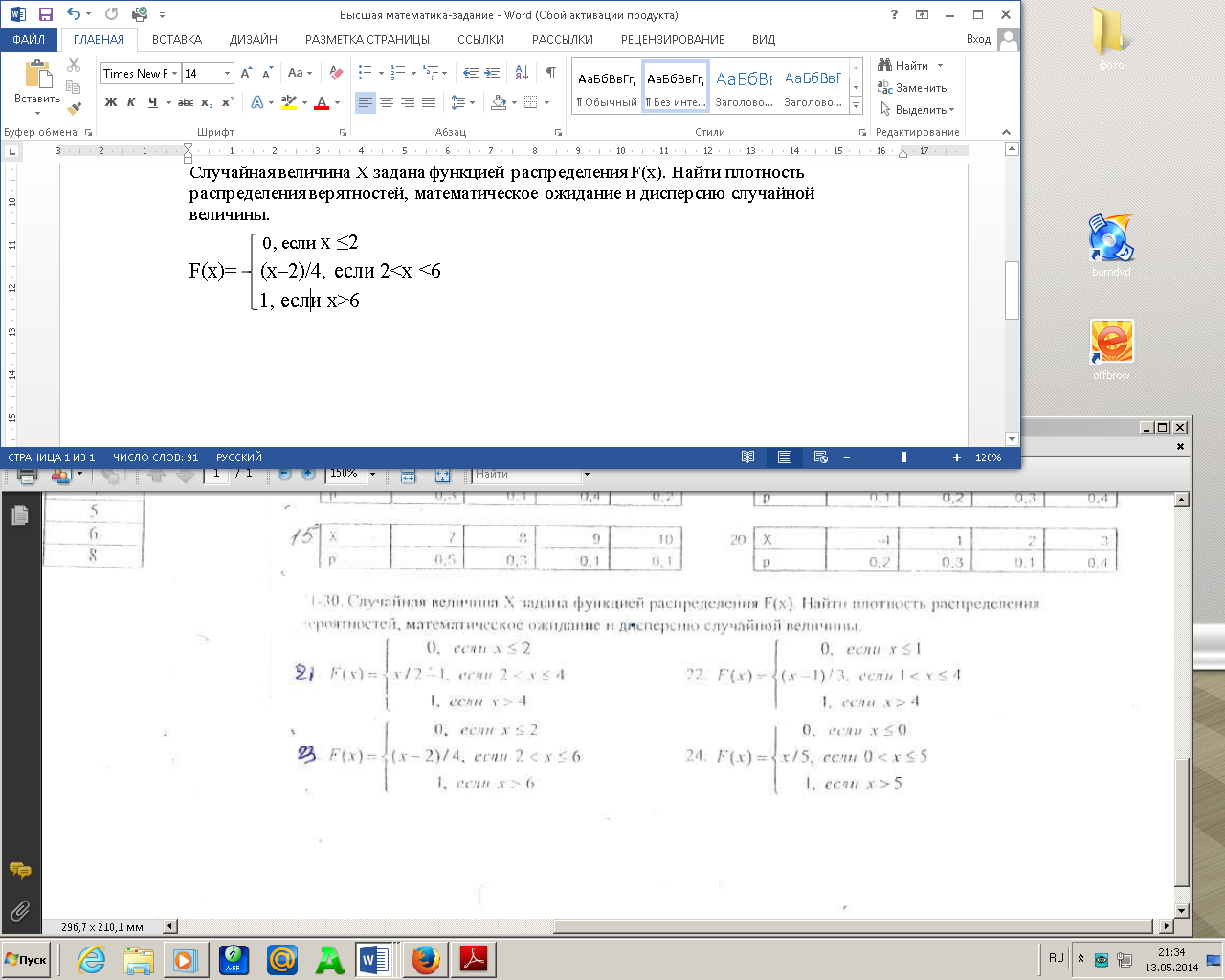 4.Для исследования признака Х генеральной совокупности по результатам наблюдений получен интервальный статический ряд.1. Найти распределение относиительно частот и высоту прямоугольника гистограммы относительный частот.2. Интервальный ряд преобразовать в дискретный, найти выборочнуб среднюю 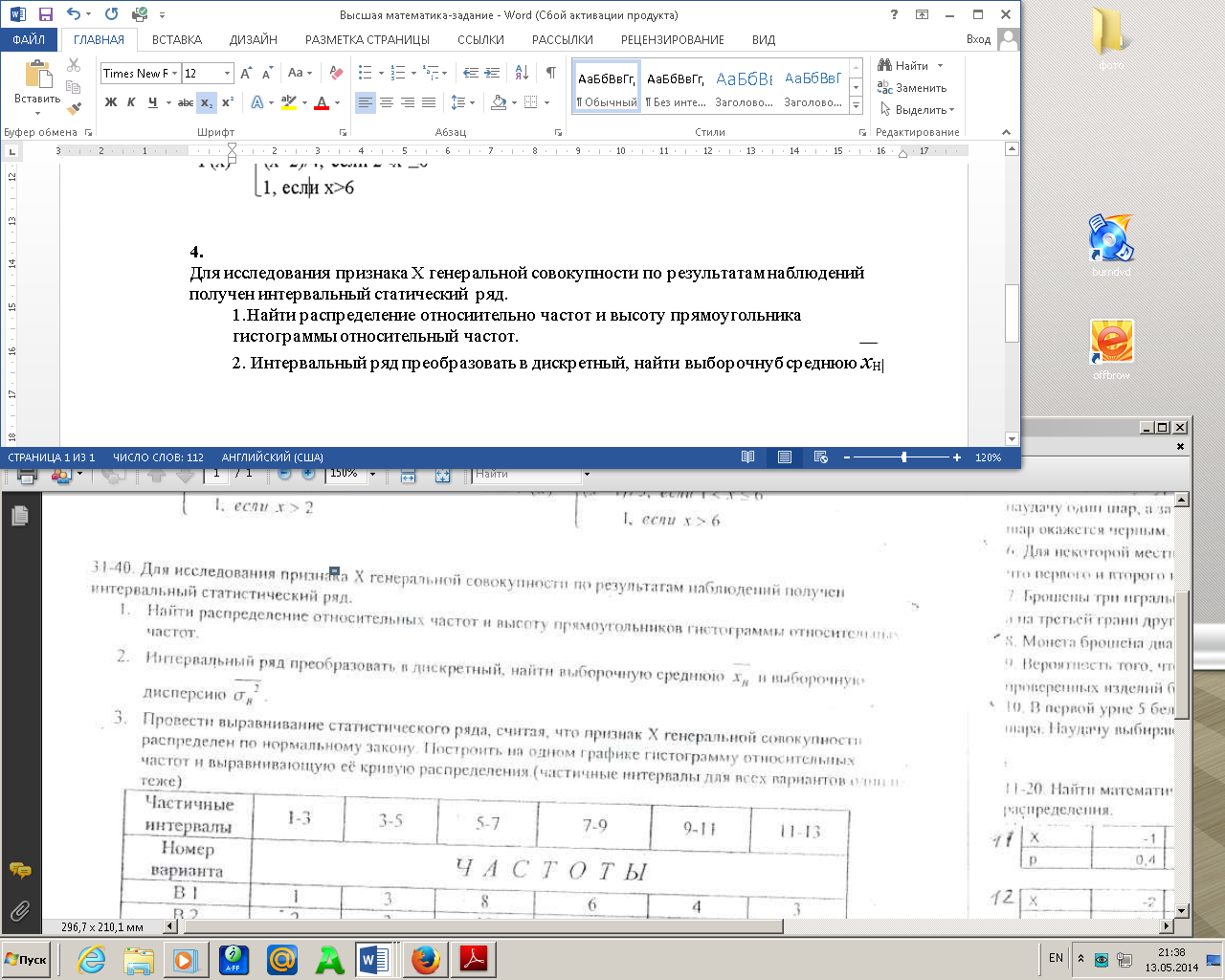 и выборочную дисперсию .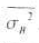 3. Провести выравнивание статического ряда, считая, что признак Х генеральной совокупности распределен по нормальному закону. Построить на одном графике гистограмму относительных частот и выравнивающую её кривую распределения.X-3035p0,10,40,40,1Частичные интервалы1-33-55-77-99-1111-13ЧАСТОТЫЧАСТОТЫЧАСТОТЫЧАСТОТЫЧАСТОТЫЧАСТОТЫ26161186